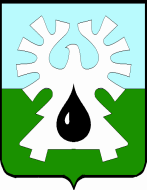 МУНИЦИПАЛЬНОЕ ОБРАЗОВАНИЕ ГОРОД УРАЙХАНТЫ-МАНСИЙСКИЙ АВТОНОМНЫЙ ОКРУГ - ЮГРАДУМА ГОРОДА УРАЙРЕШЕНИЕот 15 июня 2016                                                                                        №45О награждении Почетной грамотой Думы города УрайРассмотрев материалы, представленные для награждения Почетной грамотой Думы города Урай, в соответствии Положением «О наградах и почетных званиях города Урай», принятым  решением Думы города Урай от 24 мая 2012 года №53, Дума города Урай решила:1. Наградить Почетной грамотой Думы города Урай за высокие достижения в профессиональной деятельности и в связи с празднованием Дня медицинского работника:Гильманову Зульфию Фархатовну, врача-гастроэнтеролога терапевтического отделения бюджетного учреждения Ханты-Мансийского автономного округа - Югры «Урайская городская клиническая больница»;Конареву Татьяну Анатольевну, акушерку акушерского отделения бюджетного учреждения Ханты-Мансийского автономного округа - Югры «Урайская городская клиническая больница»;Лаптеву Светлану Владимировну, врача-эндоскописта хирургического отделения бюджетного учреждения Ханты-Мансийского автономного округа - Югры «Урайская городская клиническая больница»;Широких Наталью Валерьевну, старшую медицинскую сестру патологоанатомического отделения бюджетного учреждения Ханты-Мансийского автономного округа - Югры «Урайская городская клиническая больница».2. Опубликовать настоящее решение в газете «Знамя».Председатель Думы города Урай                                                                       Г.П. Александрова